ACADEMIA MILITAR GENERAL TOMÁS CIPRIANO DE MOSQUERA“PATRIA-CIENCIA-LEALTAD”AÑO LECTIVO 2020ACADEMIA MILITAR GENERAL TOMÁS CIPRIANO DE MOSQUERA“PATRIA-CIENCIA-LEALTAD”AÑO LECTIVO 2020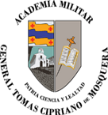 GRADO: SEGUNDO ASIGNATURA: SOCIALES (HISTORIA) TEMA LA HISTORIA DE TU VIDAASIGNATURA: SOCIALES (HISTORIA) TEMA LA HISTORIA DE TU VIDAFECHA DE RECIBIDO: 18 DE MARZO FECHA DE ENTREGA: 27 DE MARZO 2.020FECHA DE ENTREGA: 27 DE MARZO 2.020Correo Electrónico: trabajosacademia2@gmail.com        Correo Electrónico: trabajosacademia2@gmail.com        Correo Electrónico: trabajosacademia2@gmail.com        CRITERIOS DE ENTREGA:                                                             DOCENTE: MARIA DEL PILAR MUÑOZCRITERIOS DE ENTREGA:                                                             DOCENTE: MARIA DEL PILAR MUÑOZCRITERIOS DE ENTREGA:                                                             DOCENTE: MARIA DEL PILAR MUÑOZ-Leer en el libro las páginas 48 y 50  debes apoyarte en la  explicación que tiene el libro virtual en la página 48.-Leer en el libro las páginas 48 y 50  debes apoyarte en la  explicación que tiene el libro virtual en la página 48.-Leer en el libro las páginas 48 y 50  debes apoyarte en la  explicación que tiene el libro virtual en la página 48.-Realizar en el libro las actividades de aprendizaje de las páginas 49 y 51 -Realizar en el libro las actividades de aprendizaje de las páginas 49 y 51 -Realizar en el libro las actividades de aprendizaje de las páginas 49 y 51 NOTA: Se brinda asesoría o dudas que surjan al realizar las actividades anteriormente mencionadas los días jueves  19 y viernes 20 de marzo  en horario de 8:00 A.m. a 12:00 M por medio del correo electrónico  trabajosacademia2@gmail.comNOTA: Se brinda asesoría o dudas que surjan al realizar las actividades anteriormente mencionadas los días jueves  19 y viernes 20 de marzo  en horario de 8:00 A.m. a 12:00 M por medio del correo electrónico  trabajosacademia2@gmail.comNOTA: Se brinda asesoría o dudas que surjan al realizar las actividades anteriormente mencionadas los días jueves  19 y viernes 20 de marzo  en horario de 8:00 A.m. a 12:00 M por medio del correo electrónico  trabajosacademia2@gmail.comAdicionalmente a esto en la plataforma EDUCAEVOLUCIONA estará también disponible lo dicho anteriormenteAdicionalmente a esto en la plataforma EDUCAEVOLUCIONA estará también disponible lo dicho anteriormenteAdicionalmente a esto en la plataforma EDUCAEVOLUCIONA estará también disponible lo dicho anteriormentePara enviar las evidencias al correo por favor tomarle una foto a las actividades, escribirle el nombre, apellido completo del estudiante y el grado.Para enviar las evidencias al correo por favor tomarle una foto a las actividades, escribirle el nombre, apellido completo del estudiante y el grado.Para enviar las evidencias al correo por favor tomarle una foto a las actividades, escribirle el nombre, apellido completo del estudiante y el grado.Recordarles  que todas las actividades tendrán un valor  importante para la nota total del primer periodo en la asignaturaRecordarles  que todas las actividades tendrán un valor  importante para la nota total del primer periodo en la asignaturaRecordarles  que todas las actividades tendrán un valor  importante para la nota total del primer periodo en la asignaturaACADEMIA MILITAR GENERAL TOMAS CIPRIANO DE MOSQUERA“PATRIA-CIENCIA-LEALTAD”AÑO LECTIVO 2020ACADEMIA MILITAR GENERAL TOMAS CIPRIANO DE MOSQUERA“PATRIA-CIENCIA-LEALTAD”AÑO LECTIVO 2020GRADO: SEGUNDO ASIGNATURA: SOCIALES ( GEOGRAFÍA ) TEMA:  LOS PAISAJES ASIGNATURA: SOCIALES ( GEOGRAFÍA ) TEMA:  LOS PAISAJES FECHA DE RECIBIDO: 18 marzo 2.020FECHA DE ENTREGA: 27 de marzo 2.020FECHA DE ENTREGA: 27 de marzo 2.020Correo Electrónico: trabajosacademia2@gmail.comCorreo Electrónico: trabajosacademia2@gmail.comCorreo Electrónico: trabajosacademia2@gmail.comCRITERIOS DE ENTREGA:                                                             DOCENTE: MARÍA DEL PILAR MUÑOZCRITERIOS DE ENTREGA:                                                             DOCENTE: MARÍA DEL PILAR MUÑOZCRITERIOS DE ENTREGA:                                                             DOCENTE: MARÍA DEL PILAR MUÑOZLeer en el libro las páginas 22, y 24. Debes apoyarte en la explicación que tiene el libro digital en la página 22 Leer en el libro las páginas 22, y 24. Debes apoyarte en la explicación que tiene el libro digital en la página 22 Leer en el libro las páginas 22, y 24. Debes apoyarte en la explicación que tiene el libro digital en la página 22 Realizar las actividades de aprendizaje de las páginas 23, 25Realizar las actividades de aprendizaje de las páginas 23, 25Realizar las actividades de aprendizaje de las páginas 23, 25NOTA: Se brinda asesoría o dudas que surjan al realizar las actividades anteriormente mencionadas los días jueves  19 y viernes 20 de marzo  en horario de 8:00 A.m. a 12:00 M por medio del correo electrónico  trabajosacademia2@gmail.comNOTA: Se brinda asesoría o dudas que surjan al realizar las actividades anteriormente mencionadas los días jueves  19 y viernes 20 de marzo  en horario de 8:00 A.m. a 12:00 M por medio del correo electrónico  trabajosacademia2@gmail.comNOTA: Se brinda asesoría o dudas que surjan al realizar las actividades anteriormente mencionadas los días jueves  19 y viernes 20 de marzo  en horario de 8:00 A.m. a 12:00 M por medio del correo electrónico  trabajosacademia2@gmail.comAdicionalmente a esto en la plataforma EDUCA EVOLUCIONA estará también disponible lo dicho anteriormenteAdicionalmente a esto en la plataforma EDUCA EVOLUCIONA estará también disponible lo dicho anteriormenteAdicionalmente a esto en la plataforma EDUCA EVOLUCIONA estará también disponible lo dicho anteriormentePara enviar las evidencias  al correo por favor tomarle una foto a las actividades, escribirle el nombre, apellido completo del estudiante y el grado.Para enviar las evidencias  al correo por favor tomarle una foto a las actividades, escribirle el nombre, apellido completo del estudiante y el grado.Para enviar las evidencias  al correo por favor tomarle una foto a las actividades, escribirle el nombre, apellido completo del estudiante y el grado.Recordarles  que todas las actividades tendrán un valor  importante para la nota total del primer periodo en la asignaturaRecordarles  que todas las actividades tendrán un valor  importante para la nota total del primer periodo en la asignaturaRecordarles  que todas las actividades tendrán un valor  importante para la nota total del primer periodo en la asignatura